Zał. nr 1                                                                                            …………………………………………………                              
                                                                                                   (miejscowość, data)                                                                                                  FORMULARZ OFERTOWYDane Zamawiającego: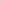 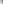 Nazwa organizacji: Nadwiślański Oddział Straży Granicznej im. Powstania WarszawskiegoAdres: ul. Komitetu Obrony Robotników 23, 02-148 Warszawa
E-mail: kamil.biskupski@strazgraniczna.pl, tel.: 22 500 34 36Dane Wykonawcy:Nazwa: ……………………………………………………………………………………..Adres: ………………………………………………………………………………………NIP: ………………………………………………………………………………………….e-mail: ,  tel.: 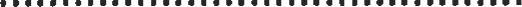 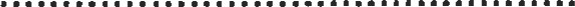 l. Nazwa i nr zamówienia: „Przeprowadzenie sesji superwizji dla personelu strzeżonych
     ośrodków dla cudzoziemców” nr 1/WDSC/2020 z dnia 21.05.2020 r. II. Szczegóły dotyczące realizacji zamówienia:Cena brutto za 1 godz. dydaktyczną w grupie liczącej do 8 osób ………….…….Posiadanie kwalifikacji wymaganych w opisie przedmiotu zamówienia przedstawione
w zapytaniu ofertowym  TAK/NIE (niewłaściwe skreślić). III. Oświadczam, iż zapoznałem się i akceptuję warunki dotyczące realizacji przedmiotu
       zamówienia przedstawione w zapytaniu ofertowym/ogłoszeniu o zamówieniu.
       Oświadczam, iż zapoznałem się z klauzulą informacyjną RODO załączoną do zapytania  
       ofertowego.IV.   Oferuję wykonanie przedmiotu zamówienia za łącznie (obejmującego 180 godzin): 
        Cenę netto ……………………….. cenę brutto zł.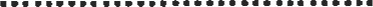 V.   Oświadczam, że umowę wykonam w terminie od ………………………..   do …………………………..(uwaga: termin zakończenia realizacji umowy nie może nastąpić później niż dzień 
30 czerwca 2021 r.)Oświadczam, że wyrażam zgodę na udostępnienie moich danych osobowych przez Nadwiślański Oddział Straży Granicznej w celu monitoringu, sprawozdawczości i audytu realizowanego projektu, wyłącznie podmiotom uprawnionym do prowadzenia powyższych czynności lub ich przedstawicielom zgodnie z ustawą z dnia 10 maja 2018 r. o ochronie danych osobowych (Dz.U. z 2019 poz. 1781 z późn. zm.).Załącznikami do niniejszego formularza ofertowego stanowiącego integralną część oferty są:skany dokumentacji potwierdzającej posiadanie co najmniej 5-letnie doświadczenia w pracy psychoterapeutycznej (potrafi pracować indywidualnie, z para lub rodziną, potrafi prowadzić grupy, udzielać pomocy psychologicznej);skany dokumentacji potwierdzającej doświadczenie w uczeniu narzędzi psychologicznych (prowadzenie warsztatów edukacyjnych);skany dokumentacji potwierdzającej doświadczenie w pracy z grupami (rozwiązywanie trudnych sytuacji grupowych, mediowanie konfliktów, buntem, oporem w grupie);skany dokumentacji potwierdzającej doświadczenie w pracy edukacyjnej w tematach: radzenia sobie ze stresem; komunikacji i asertywności; uczenia prowadzenia rozmowy psychologicznej; mediacji i rozwiazywania konfliktów; pracy z traumą; pracy z parą lub rodziną.                                                                           …………………………………………….    
                                                                              podpis osoby uprawnionej